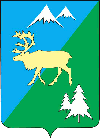 П О С Т А Н О В Л Е Н И ЕАДМИНИСТРАЦИИ БЫСТРИНСКОГО МУНИЦИПАЛЬНОГО РАЙОНА684350, Камчатский край, Быстринскийрайон, с. Эссо, ул. Терешковой, 1, тел/факс 21-330www.bmr-kamchatka.ru admesso@yandex.ruот «17» февраля 2023 года   № 88Руководствуясь статьей 34 Устава Быстринского муниципального района,ПОСТАНОВЛЯЮ:1. Утвердить Положение о проведении Районных соревнований - гонка на оленьих упряжках, посвященная празднованию «День Оленевода – 2023 г.», согласно приложению к данному постановлению.  2. Контроль за исполнением настоящего постановления возложить на Начальника отдела экономики, предпринимательства, инвестиционной деятельности и туризма Машеницкого А.Н.3. Настоящее постановление вступает в силу после обнародования и подлежит размещению в информационно-телекоммуникационной сети «Интернет» на официальном сайте Быстринского муниципального района.Глава Быстринскогомуниципального района 					              А.В.Вьюнов________________________________________________________________Разослано: дело, отдел экономики., МАУ ФКС «Зимний спортивный комплекс «Оленгендэ», прокуратура, официальный сайт БМРПриложение №1 к постановлению администрации Быстринского муниципального района от «17» февраля 2023 года № 88ПОЛОЖЕНИЕо проведении Районных соревнований - Гонка на оленьих упряжках, посвященнаяпразднованию «День Оленевода – 2023 г.»1. ЦЕЛИ И ЗАДАЧИ:- Популяризация и развитие оленеводства в Камчатском крае;- Выявление сильнейших спортсменов; - Повышение престижа профессии оленевод.2. РУКОВОДСТВО ПО ПРОВЕДЕНИЮ СОРЕВНОВАНИЯ:        Общее руководство по подготовке и проведению мероприятия осуществляет МАУ ФКС «Зимний спортивный комплекс «Оленгендэ», администрация Быстринского муниципального района.      Непосредственное проведение гонки осуществляется судейской коллегией соревнований, в состав которой входят:-Директор МАУ ФКС «Зимний спортивный комплекс «Оленгендэ»;-Консультант по молодежной политике и спорту Администрации Быстринского муниципального района;-Начальник отдела экономики, предпринимательства, инвестиционной деятельности и туризма Администрации Быстринского муниципального района.      Главный судья соревнований определяется по согласованию судейской коллегией. 3. МЕСТО И ВРЕМЯ ПРОВЕДЕНИЯ:Соревнования проводятся «26» февраля 2023 года на территории Зимнего спортивного комплекса «Оленгендэ» в с.Эссо Быстринского района. Начало соревнований в 14.00 часов.4. УЧАСТНИКИ СОРЕВНОВАНИЙ:     К участию в соревнованиях по программе «гонки на оленьих упряжках» допускаются участники старше 18 лет.     К участию в соревнованиях допускаются олени, в возрасте старше 12 месяцев. Упряжка одного каюра состоит из 2 оленей. В состав упряжки входит нарта, соответствующая для данных гонок форма и упряжь.      Каюр стартует и финиширует со стартовым номером, который получает перед стартом у главного судьи на жеребьевке. Стартовый номер должен быть одет поверх одежды и быть различим и читаем для судей и зрителей. Каюр, стартовавший или финишировавший без стартового номера, снимается с гонки, а его результат не засчитывается. 4.1.    КАЮРАМ КАТЕГОРИЧЕСКИ ЗАПРЕЩАЕТСЯ:-  появление на старте в состоянии алкогольного, наркотического или токсического опьянения;-  ставить в упряжку раненое или больное животное;- жестоко обращаться с оленями во время гонки;- сопровождение упряжки во время гонки людьми, на снегоходе или ином транспорте (кроме случаев, когда участник сошел с дистанции);- оставлять упряжку с оленями на дистанции;- финишировать без упряжки с оленями или менее чем с двумя оленями в упряжке;- преднамеренно мешать соперникам на дистанции (создавать аварийные ситуации, не уступать место при обгоне, задерживать обгоняющих); - сокращать установленную дистанцию.5.ДИСТАНЦИЯ ГОНКИ:      Дистанция гонки на оленьих упряжках составляет  из них:   по лыжнобеговым трассам,  по лесной пересеченной местности. Старт и финиш в стартовом створе на территории Зимнего спортивного комплекса «Оленгендэ».      При этом для объективности результата финишная черта находится ближе к финиширующим каюрам относительно стартовой черты. Таким образом, судья на финише принимает финиширующие упряжки раньше, чем они зайдут в створ со зрителями.      Порядок старта: Общий старт или раздельный старт (по решению судей).6.ОПРЕДЕЛЕНИЕ ПОБЕДИТЕЛЕЙ:    Победителем становится участник, пересёкший финишную черту в створе первым, следующий за ним становится вторым и так далее по убыванию.    Судьям  на финише разрешается использовать средства видео и фото-фиксации.7. НАГРАЖДЕНИЕ:     Победитель, призёры и участники соревнований, награждаются   денежными сертификатами от организаторов соревнований в размере:-1 место – 85 000 рублей;-2 место – 65 000 рублей;-3 место – 50 000 рублей.Участники соревнований, занявшие не призовые места награждаются денежным сертификатом на сумму 30 000 рублей.8. ОСОБЫЕ УСЛОВИЯ:      При выявлении фактов указанных в п 4.1. участник соревнований снимается с дистанции, а его результат аннулируется.9. ЗАЯВКИ:      Заявки на участие в соревнованиях с обязательным указанием паспортных данных принимаются в администрацию Быстринского муниципального района по адресу с.Эссо, Быстринский район ул. Терешковой,1, тел. 8-41542 21-3-01, ответственное лицо: начальник отдела экономики, предпринимательства, инвестиционной деятельности и туризма Администрации Быстринского муниципального района Машеницкий А.Н. и/или на месте соревнований перед жеребьёвкой.10. ФИНАНСИРОВАНИЕ:       Расходы, связанные с подготовкой трасс, оборудованием места для проведения соревнований несет МАУ ФКС Зимний спортивный комплекс «Оленгендэ»; расходы, связанные со специальным призовым фондом, несёт администрация Быстринского муниципального района.Об утверждении Положения о проведении Районных соревнований - гонка на оленьих упряжках, посвященнаяпразднованию «День Оленевода – 2023 г.»